                                                                                                                                                                  (All. A)  DOMANDA PER LA PARTECIPAZIONE AL BANDO PUBBLICO PER IL REPERIMENTO DI ESPERTO ESTERNOAlla Dirigente Scolastica dell’Istituto Comprensivo n. 19, BolognaIl/la sottoscritto/a ______________________________________nato/a a _________________________ Il _______________________ e residente a __________________________________________________ in via____________ __________________________________ n. ____ Cap ___________ prov. ________ Status professionale ___________________________ titolo di studio _____________________________ Codice Fiscale ________________________________ tel. ____________ cellulare ___________________ e-mail ______________________________________ C H I E D Edi partecipare alla selezione  per l’attribuzione nell’ A.S. 2019/2020 dell’incarico di Esperto esterno  tramite contratto di prestazione d’opera, di cui all’Avviso Pubblico Prot. N.14164/C.14 del  16/10/2019,emanato da questa Istituzione Scolastica, Progetto “Sportello di Ascolto”, CIG:Z922A26308A tal fine ai sensi degli artt. 46 e 47 del D.P.R. n. 445/2000, consapevole che le dichiarazioni mendaci sono punite ai sensi del codice penale e delle leggi speciali in materia, secondo le disposizioni richiamate  all’art. 76 del citato D.P.R. n. 445/00, dichiara: status professionale ____________________________Titolo di studio______________________________ godere dei diritti civili e politici;  non aver riportato condanne penali e non essere destinatario di provvedimenti che riguardano    l’applicazione di misure di prevenzione, di decisioni civili e di provvedimenti amministrativi iscritti nel    casellario giudiziale;  essere a conoscenza di non essere sottoposto a procedimenti penali; 	 di essere in possesso di non essere in possesso Assicurazione Infortuni e Responsabilità Civile verso     terzi; di essere estraneo all’Amm.ne dello Stato, in tal caso l’attività deve essere considerata:  lavoro autonomo, con emissione di regolare fattura, assoggettata ad IVA ed eventuale rivalsa del            4% e/o contributo cassa previdenziale del 2% (compenso e rivalsa soggetti a ritenuta d’acconto);Allega: griglia di valutazione  (a corredo dell’avviso prot.n.14164/C.14 del 16/10/2019 -obbligatoria)  Titolo Studio curriculum vitae in formato europeo ( obbligatorio)                                altra documentazione utile alla valutazione,           specificare________________________________________________________________________________________________________________________________________________________________________________________________________________________________________________________________________________________________________________________________________________                               presentazione Progetto, contenente il costo, rispondente a quanto riportato nel bando: assoggettato a Ritenuta Acconto assoggettato ad IVA, specificare percentuale 10% o 22%    esente IVA  autorizzazione da parte  dell’amministrazione di appartenenza dell’esperto, se dipendente pubblico, in applicazione dell’art. 58 del D.Lvo 3 febbraio 1993, n. 29 e s. m. e i.., in caso di candidatura da dipendenti dalla P.A. o da altra amministrazione Consapevole della responsabilità penale e della decadenza da eventuali benefici acquisiti nel caso di dichiarazioni mendaci, dichiara sotto la propria responsabilità:di avere preso visione del bando e di accettare totalmente le condizioni previste dal bando di selezionedi essere a conoscenza che le dichiarazioni dei requisiti, qualità e titoli riportati nella domanda e nel curriculum vitae sono soggette alle disposizioni del Testo Unico in materia di documentazione amministrativa emanate con DPR 28.12.2000 n. 445.La/Il sottoscritta/o __________________________con la presente, ai sensi degli articoli 13 e 14 del Regolamento U.E. 2016/679 (G.D.P.R.) e del D.Lgs. 101/2018 AUTORIZZAL’Istituto Comprensivo N.19 (BO) al trattamento, anche con l’ausilio di mezzi informatici e telematici, dei dati personali forniti dal sottoscritto; prende inoltre atto che, ai sensi del “Codice Privacy”, titolare del trattamento dei dati è la Dirigente Scolastica pro tempore, Prof.ssa Giovanna Facilla dell’Istituto sopra citato e che il sottoscritto potrà esercitare, in qualunque momento, tutti i diritti di accesso ai propri dati personali previsti dal Regolamento U.E. 2016/679 (G.D.P.R.) e del D.Lgs. 101/2018, il diritto di ottenere la conferma dell’esistenza degli stessi, conoscerne il contenuto e le finalità e modalità di trattamento, verificarne l’esattezza, richiedere eventuali integrazioni, modifiche e/o la cancellazione, nonché l’opposizione al trattamento degli stessi.Data__________________					Firma_____________________________							             (obbligatoria a pena di nullità della domanda)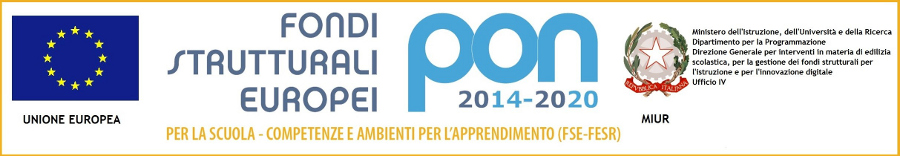 ISTITUTO COMPRENSIVO N. 19 BOLOGNACodice Meccanografico: BOIC87800G   Codice Fiscale: 91357350379Sede legale: Via d'Azeglio n. 82, 40123 Bologna Tel. 051/584082 - 051/330374 - Fax 051/6449146e-mail:  boic87800g@istruzione.it - PEC: boic87800g@pec.istruzione.itSito web: www.ic19bologna.edu.it Codice Univoco per la fatturazione elettronica: UF8F2Z - IBAN IT59C0760102400001015678863Scuola dell’Infanzia e Primaria “I.O.R.”, via G. C. Pupilli n. 1, 40136 Bologna - Tel. 051/6366132Scuola Primaria “Adele Cremonini-Ongaro”, Via Bellombra n. 28, 40136 Bologna - Tel./Fax 051/585828Scuola Primaria “Mario Longhena”, Via di Casaglia n.41, 40135 Bologna - Tel./Fax 051/6143644Scuola Secondaria di I grado “Lavinia Fontana”:  sede Via D'Azeglio n. 82, - Tel. 051/582283 Fax 051/582428; sede Via Capramozza n.15, Tel.051/3392701, 40123 BolognaGRIGLIA DI VALUTAZIONE TITOLIAvviso selezione Prot.n.14164/C.14 del 16/10/2019Riportare nella tabella sottostante i propri Titoli e relativi punteggi (N.B. per specializzazioni, Master, Laurea, Dottorati etc.  - I punti sono sommabili all’interno della stessa voce, ad es. n° 2 corsi di perfezionamento svolti, n° 2 punti. N° 4 corsi di perfezionamento svolti, n°3 punti, in quanto MAX 3)GRIGLIA DI VALUTAZIONE PERSONALE ESTERNO, ai fini selezione  ESPERTO PROGETTO “SPORTELLO D’ASCOLTO”Data, __________________                                                                Firma:  _______________________________di essere nato/a il _______________ a ______________________________ Prov. ___   ________   ___;  di essere residente a _____________________________________________ Prov. ___   ________   ___  in via ___________________________________________________  n. _________ CAP _____________ recapito telefonico ____________________________ cellulare __________________________________e-mail ________________________________________________________________________________eventuale domicilio se diverso dalla residenza:____________________________________________________________________________________________________________________________________;    di essere cittadino/a italiano/a secondo le risultanze del Comune di ___________________________;  oppure    di essere cittadino/a di no degli Sati membri dell’unione Europea _____________________________;     Prestazione di lavoro autonomo occasionale, con emissione di regolare fattura, assoggettata a              ritenuta d’acconto, IRAP e di eventuali contributi INPS;         di appartenere alla P.A. o altra amministrazioneTitoliPuntiPunteggioRiservato alla ScuolaLaurea specifica conseguita con il vecchio o nuovo ordinamento (laurea magistrale) Punti 15Altra laurea pertinente e/o coerente con la professionalità richiesta Punti 5Specializzazione post-lauream specifica Punti 2Per specializzazioneMaster di durata annualePunti 1 per masterMAX punti 3Dottorati di ricerca specificiPunti 1 per dottoratoMAX punti 3Corsi di perfezionamento post lauream  coerenti con l’area di riferimentoPunti 1 per corso - MAX punti 3Esperienze pregresse nelle scuole in materia di integrazione alunni con bisogni educativi speciali in contesto scolasticoPunti 1 per anno scolastico o periodo non inferiore a mesi 6 - MAX. punti 5Esperienze pregresse di collaborazione con le scuolePunti 1 per anno scolastico o periodo non inferiore a mesi 6 - MAX. punti 5Maggiore economicità dell’offertaPunti 15Precedenti esperienze di gestione Sportello d’Ascolto nell’Istituto Comprensivo 19Punti 3 per ciascun A.S.Per un max di 3 anni scolasticiTotale puntiMax 60